Th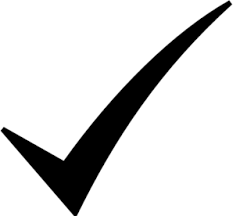 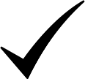 